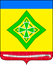 АДМИНИСТРАЦИЯ ЛАДОЖСКОГО СЕЛЬСКОГО ПОСЕЛЕНИЯ УСТЬ-ЛАБИНСКОГО  РАЙОНАП О С Т А Н О В Л Е Н И Еот 31.05.2021									№ 112станица ЛадожскаяОб утверждении Положения о порядке ведения реестра расходных обязательств Ладожского сельского поселения Усть-Лабинского районаВ соответствии с пунктами 4 и 5 статьи 87 Бюджетного кодекса Российской Федерации и Постановлением главы администрации (губернатора) Краснодарского края от 25.06.2013 года № 627 «Об утверждении Положения о порядке ведения реестра расходных обязательств Краснодарского края», администрация Ладожского сельского поселения Усть-Лабинского района постановляет:1. Утвердить Положение о порядке ведения реестра расходных обязательств Ладожского сельского поселения Усть-Лабинского района согласно приложению №1 к настоящему постановлению.2. Признать утратившим силу постановление главы Ладожского сельского поселения Усть-Лабинского района от 30 июня 2008 года № 155 "Об утверждении Положения о порядке ведения реестра расходных обязательств Ладожского сельского поселения Усть-Лабинского района".3. Общему отделу администрации Ладожского сельского поселения Усть-Лабинского района (Литвинова) обнародовать настоящее постановление в установленном порядке.4. Контроль за выполнением настоящего постановления возложить на главу Ладожского сельского поселения Усть-Лабинского района Т.М. Марчук.5. Настоящее постановление вступает в силу с даты  подписания.Глава Ладожского сельского поселенияУсть-Лабинского района							       Т.М. МарчукПРИЛОЖЕНИЕ № 1УТВЕРЖДЕН постановлением администрации Ладожского сельского поселенияУсть-Лабинского района от 31.12.2021 № 112ПОЛОЖЕНИЕ О ПОРЯДКЕ ВЕДЕНИЯ РЕЕСТРА РАСХОДНЫХОБЯЗАТЕЛЬСТВ ЛАДОЖСКОГО СЕЛЬСКОГО ПОСЕЛЕНИЯ УСТЬ-ЛАБИНСКОГО РАЙОНА1. Настоящее Положение о порядке ведения реестра расходных обязательств Ладожского сельского поселения Усть-Лабинского района (далее – Положение) устанавливает правила формирования и ведения реестра расходных обязательств Ладожского сельского поселения Усть-Лабинского района.2. Реестр расходных обязательств Ладожского сельского поселения Усть-Лабинского района (далее - сельское поселение) ведется с целью учета расходных обязательств и определения объема бюджетных ассигнований бюджета сельского поселения, необходимых для их исполнения.Данные реестра расходных обязательств сельского поселения используются при разработке проекта бюджета сельского поселения на очередной финансовый год (очередной финансовый год и на плановый период), а также при определении в очередном финансовом году объема бюджетных ассигнований на исполнение действующих и принимаемых обязательств.3. Реестр расходных обязательств сельского поселения формируется в виде свода (перечня) законов, иных нормативных правовых, обусловливающих публичные нормативные обязательства и (или) правовые основания для иных расходных обязательств Ладожского сельского поселения Усть-Лабинского района, содержащего соответствующие положения (статьи, части, пункты, подпункты, абзацы) законов и иных нормативных правовых актов, с оценкой объемов бюджетных ассигнований бюджета, необходимых для исполнения расходных обязательств.4. Формирование реестра расходных обязательств Ладожского сельского поселения Усть-Лабинского района к проекту местного бюджета на очередной финансовый год (очередной финансовый год и на плановый период) осуществляется по форме согласно приложению 1 к настоящему Положению.5. Реестр расходных обязательств сельского поселения включает следующие разделы:- расходные обязательства, возникшие в результате принятия нормативных правовых актов муниципального образования, заключения договоров (соглашений) в рамках реализации вопросов местного значения сельского поселения.- расходные обязательства, возникшие в результате принятия нормативных правовых актов муниципального образования, заключения договоров (соглашений) в рамках реализации органами местного самоуправления сельского поселения прав на решение вопросов, не отнесенных к вопросам местного значения сельского поселения ;- расходные обязательства, возникшие в результате принятия нормативных правовых актов муниципального образования, предусматривающих предоставление из бюджета субъекта Российской Федерации межбюджетных трансфертов;- расходные обязательства, возникшие в результате принятия нормативных правовых актов сельского поселения, предусматривающих реализацию субъектом Российской Федерации переданных полномочий за счет средств субвенций из федерального бюджета;- полномочия по предметам ведения Российской Федерации, а также совместного ведения по решению вопросов, не указанных в пункте 2 статьи 26.3 Федерального закона от 6 октября 1999 года N 184-ФЗ "Об общих принципах организации законодательных (представительных) и исполнительных органов государственной власти субъектов Российской Федерации" (далее - Закон N 184-ФЗ), если возможность осуществления расходов Ладожского сельского поселения Усть-Лабинского района на реализацию этих полномочий предусмотрена федеральными законами;- установление дополнительных мер социальной поддержки и социальной помощи для отдельных категорий граждан, не предусмотренных федеральными законами;- расходные обязательства, возникшие в результате принятия законов Краснодарского края по перераспределению полномочий между органами местного самоуправления и органами государственной власти субъекта Российской Федерации в соответствии с пунктом 6.1 статьи 26.3 Закона N 184-ФЗ.6. В сфере реализации полномочий по ведению реестра расходных обязательств сельского поселения, входящего в состав муниципального района, администрация сельского поселения ежегодно представляет в финансовый отдел муниципального образования Усть-Лабинский район реестры расходных обязательств по форме, в порядке и сроки, определенные Министерством финансов Российской Федерации Формирование реестра расходных обязательств сельского поселения осуществляется по форме, в порядке и сроки, определенные Министерством финансов Российской Федерации.7. Администрация сельского поселения несет ответственность за полноту и достоверность информации, отраженной в реестрах расходных обязательств главных распорядителей средств бюджета сельского поселения и за своевременность их представления в финансовый отдел муниципального образования Усть-Лабинский район.8. Реестр расходных обязательств Ладожского сельского поселения Усть-Лабинского района, содержит:- наименование полномочия, расходного обязательства;- код строки;- правовое основание финансового обеспечения полномочия, расходного обязательства муниципального образования (нормативные правовые акты, договоры, соглашения);- код группы полномочий, расходных обязательств;- код раздела, подраздела бюджетной классификации Российской Федерации;- объем средств на исполнение расходного обязательства муниципального образования (отчетный финансовый год (утвержденные бюджетные назначения, исполнено), текущий финансовый год (утвержденные бюджетные назначения), очередной финансовый год (прогноз), плановый период (прогноз на два года);- объем средств на исполнение расходного обязательства без учета расходов на осуществление капитальных вложений в объекты муниципальной собственности (отчетный финансовый год (утвержденные бюджетные назначения, исполнено), текущий финансовый год (утвержденные бюджетные назначения), очередной финансовый год (прогноз), плановый период (прогноз на два года);- оценку стоимости полномочий муниципальных образований (отчетный финансовый год, текущий финансовый год, очередной финансовый год);- оценку стоимости полномочий муниципальных образований без учета расходов на осуществление капитальных вложений в объекты муниципальной собственности (отчетный финансовый год, текущий финансовый год, очередной финансовый год);- методику расчета оценки стоимости расходного обязательства.Глава Ладожского сельского поселенияУсть-Лабинского района							       Т.М. МарчукПриложение 1к Положению о порядке  ведения реестра расходных обязательств Ладожского сельского  поселения Усть-Лабинского районаСВОД РЕЕСТРОВ РАСХОДНЫХ ОБЯЗАТЕЛЬСТВ МУНИЦИПАЛЬНОГО ОБРАЗОВАНИЯ ЛАДОЖСКОЕ СЕЛЬСКОЕ ПОСЕЛЕНИЕ УСТЬ-ЛАБИНСКОГО РАЙОНАна 1 апреля 20__ г.Финансовый орган субъекта Российской Федерации ____________________________Единица измерения: тыс. руб. (с точностью до первого десятичного знака)Руководитель _______________________    ___________   _____________________                         (должность руководителя         (подпись)         (расшифровка подписи)                               финансового органа)Исполнитель ________________ ___________ _____________________ ____________                               (должность)         (подпись)      (расшифровка подписи)  (телефон, e-mail)"__" __________ 20__ г.Глава Ладожского сельского поселенияУсть-Лабинского района														Т.М. МарчукНаименование полномочия, 
расходного обязательстваКод строкиПравовое основание финансового обеспечения полномочия, расходного обязательства муниципального образования (нормативные правовые акты, договоры, соглашения)Правовое основание финансового обеспечения полномочия, расходного обязательства муниципального образования (нормативные правовые акты, договоры, соглашения)Правовое основание финансового обеспечения полномочия, расходного обязательства муниципального образования (нормативные правовые акты, договоры, соглашения)Правовое основание финансового обеспечения полномочия, расходного обязательства муниципального образования (нормативные правовые акты, договоры, соглашения)Правовое основание финансового обеспечения полномочия, расходного обязательства муниципального образования (нормативные правовые акты, договоры, соглашения)Правовое основание финансового обеспечения полномочия, расходного обязательства муниципального образования (нормативные правовые акты, договоры, соглашения)Код группы полномочий, расходных обязательствКод группы полномочий, расходных обязательствКод бюджетной классификации Российской ФедерацииОбъем средств на исполнение расходного обязательства муниципального образованияОбъем средств на исполнение расходного обязательства муниципального образованияОбъем средств на исполнение расходного обязательства муниципального образованияОбъем средств на исполнение расходного обязательства муниципального образованияОбъем средств на исполнение расходного обязательства муниципального образованияОбъем средств на исполнение расходного обязательства муниципального образованияОценка стоимости полномочий муниципальных образованийОценка стоимости полномочий муниципальных образованийОценка стоимости полномочий муниципальных образованийМетодика расчета оценкиНаименование полномочия, 
расходного обязательстваКод строкиРоссийской ФедерацииРоссийской ФедерацииРоссийской Федерациисубъекта Российской Федерациисубъекта Российской Федерациисубъекта Российской ФедерацииКод группы полномочий, расходных обязательствКод группы полномочий, расходных обязательствКод бюджетной классификации Российской Федерацииотчетный 20__ г.отчетный 20__ г.текущий 20__ г.очередной 20__ г.плановый периодплановый периодотчетный 20__ г.текущий 20__ гочередной 20__ г.Методика расчета оценкиНаименование полномочия, 
расходного обязательстваКод строкинаименование, номер и датаномер статьи (подстатьи), пункта (подпункта)дата вступления в силу, срок действиянаименование, номер и датаномер статьи (подстатьи), пункта (подпункта)дата вступления в силу, срок действияРаздел/ подразделРаздел/ подразделотчетный 20__ г.отчетный 20__ г.текущий 20__ г.очередной 20__ г.плановый периодплановый периодотчетный 20__ г.текущий 20__ гочередной 20__ г.Наименование полномочия, 
расходного обязательстваКод строкинаименование, номер и датаномер статьи (подстатьи), пункта (подпункта)дата вступления в силу, срок действиянаименование, номер и датаномер статьи (подстатьи), пункта (подпункта)дата вступления в силу, срок действияРаздел/ подразделРаздел/ подразделутвержденные бюджетные назначенияисполненотекущий 20__ г.очередной 20__ г.20__ г.20__ г.отчетный 20__ г.текущий 20__ гочередной 20__ г.1234567891010111213141516171819205 Расходные обязательства, возникшие в результате принятия нормативных правовых актов сельского поселения, заключения договоров (соглашений), всего из них:6500XXXXXXXXX5.1 Расходные обязательства, возникшие в результате принятия нормативных правовых актов сельского поселения, заключения договоров (соглашений) в рамках реализации вопросов местного значения сельского поселения, всего6501XXXXXXXXXв том числе:...6502...65035.2 Расходные обязательства, возникшие в результате принятия нормативных правовых актов сельского поселения, заключения договоров (соглашений) в рамках реализации полномочий органов местного самоуправления сельского поселения по решению вопросов местного значения сельского поселения по перечню, предусмотренному частью 1 статьи 17 Федерального закона от 6 октября 2003 г. № 131-ФЗ "Об общих принципах организации местного самоуправления в Российской Федерации", всего6800XXXXXXXXXв том числе:...6801...68025.3 Расходные обязательства, возникшие в результате принятия нормативных правовых актов сельского поселения, заключения договоров (соглашений) в рамках реализации органами местного самоуправления сельского поселения права на решение вопросов, не отнесенных к вопросам местного значения сельского поселения, всего6900XXXXXXXXX5.3.1. по перечню, предусмотренному ч. 1 ст. 14.1 Закона № 131-ФЗ, всего, в том числе6901XXXXXXXXXв том числе:...6902...69035.3.2 по участию в осуществлении государственных полномочий (не переданных в соответствии со статьей 19 Федерального закона от 6 октября 2003 г. № 131-ФЗ "Об общих принципах организации местного самоуправления в Российской Федерации"), если это участие предусмотрено федеральными законами, всего7000XXXXXXXXXв том числе:...7001...70025.4 Расходные обязательства, возникшие в результате принятия нормативных правовых актов сельского поселения, заключения договоров (соглашений) в рамках реализации органами местного самоуправления сельского поселения отдельных государственных полномочий, переданных органами государственной власти Российской Федерации и (или) органами государственной власти субъекта Российской Федерации, всего7300XXXXXXXXX5.4.1 за счет субвенций, предоставленных из федерального бюджета, всего7301XXXXXXXXXв том числе:...7302...73035.4.2 за счет субвенций, предоставленных из бюджета субъекта Российской Федерации, всего7400XXXXXXXXXв том числе:...7401...74025.5.Расходы на осуществление отдельных государственных полномочий, не переданных, но осуществляемых органами местного самоуправления за счет субвенций из бюджета субъекта Российской Федерации, в том числе7600XXXXXXXXXв том числе:...7601…76025.6 Расходные обязательства, возникшие в результате принятия нормативных правовых актов сельского поселения, заключения соглашений, предусматривающих предоставление межбюджетных трансфертов из бюджета сельского поселения другим бюджетам бюджетной системы Российской Федерации, всего7700XXXXXXXXX5.6.1. по предоставлению субсидий из местных бюджетов, всего7701XXXXXXXXXв том числе:...7702…77035.6.2. по предоставлению иных межбюджетных трансфертов, всего7800XXXXXXXXXв том числе:...7801…7802